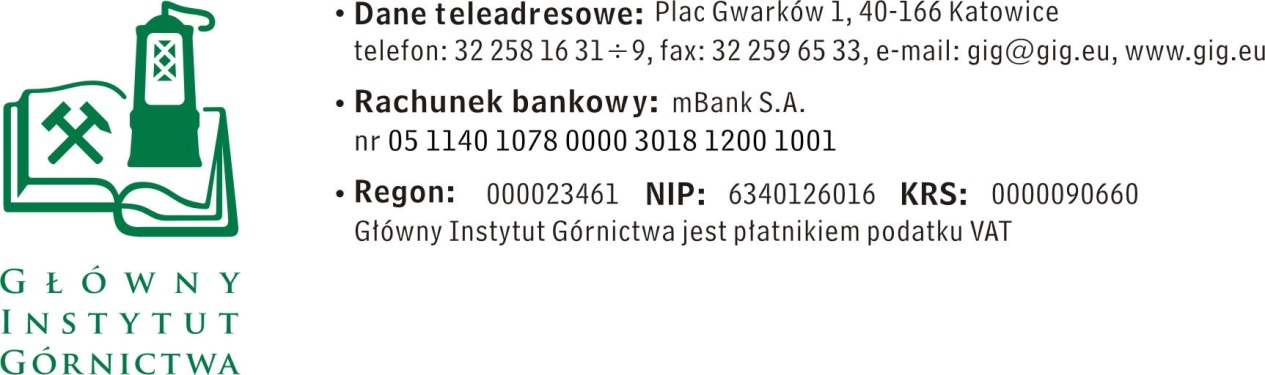 Katowice, dn. 25.09.2017 r.ZAPYTANIE OFERTOWE z dnia 25.09.2017dotyczące dzierżawy chodników wejściowych i okresową ich wymianę na czyste w budynkach GIG KatowiceInformacje ogólneZamawiający: Główny Instytut Górnictwa; Plac Gwarków 1; 40-166 Katowice.Do niniejszego zapytania ofertowego nie stosuje się przepisów ustawy Prawo 
zamówień publicznych z dnia 29 stycznia 2004 r. (tekst jednolity Dz. U. z 2017r., poz. 1579).Opis przedmiotu zamówienia:Przedmiotem zamówienia jest:Dzierżawa chodników wejściowych i okresowa ich wymiana na czyste w budynkach GIG Katowice, Specyfikacja mat – w nawiasie dopuszczalna max. odchyłka od wymiaru:10 mat klasycznych 110 cm x 200 cm (+/-10cm)1 mata klasyczna   110 cm x 200cm (-10cm)3 maty klasyczne 75cm x 85 cm(+/-10cm)1 mata klasyczna 85cm x 150 cm(+/-10cm)1 mata klasyczna 150cm x 250 cm(+/-10cm)1 mata klasyczna 115cm x 250 cm(+/-10cm)1 mata klasyczna 115cm x 250 cm(-10cm)Wymiana wszystkich mat co 2 tygodnieIII.	Osoba do kontaktów z Wykonawcami:-	Damian Grela		- tel.32 259-23-86	-   d.grela@gig.euIV.	Wymagania dotyczące Wykonawców oraz dokumenty wymagane wraz z ofertą:Wymagany termin ważności oferty: 30 dni od daty składania ofert.Ofertę należy złożyć na załączonym formularzu ofertowym – załącznik nr 1.Do oferty należy dołączyć następujące dokumenty:a)	Pełnomocnictwo do reprezentowania wykonawcy, jeśli nie wynika to z dokumentów rejestrowych (CEIDG lub KRS).V.	Warunki płatnościZapłata wynagrodzenia nastąpi przelewem na rachunek bankowy Wykonawcy, w terminie do 30 dni licząc od daty dostarczenia do Zamawiającego prawidłowo wystawionej faktury VAT.VI.	Kryteria oceny ofert oraz wybór najkorzystniejszej oferty.Kryterium oceny ofert: 	cena	- 100%Informujemy, że w przypadku zaakceptowania Państwa oferty zostaniecie o tym fakcie powiadomieni i zostanie wdrożone przygotowanie zamówienia.Cena podana przez Wykonawcę nie będzie podlegała zmianie w trakcie realizacji zamówienia.VII.	Miejsce i termin składania ofertOfertę według załączonego wzoru należy złożyć do dnia 02.10.2017 r. do godz. 13.00. pok. 9 budynek B Katowice 40-166 Pl. Gwarków 1Ofertę można złożyć drogą elektroniczną lub w siedzibie Zamawiającego:Główny Instytut GórnictwaPlac Gwarków 140-166 Katowicebudynek B, pokój 9adres e-mail: d.grela@gig.euZamawiający zastrzega sobie prawo do unieważnienia zapytania ofertowego w każdej chwili, bez podania przyczyny.Zamawiający informuje, iż ocenie podlegać będą tylko te oferty, które wpłyną do Zamawiającego w okresie od dnia wszczęcia niniejszego rozeznania rynku do dnia, w którym upłynie termin składania ofert.VIII.	Termin obowiązywania zamówienia:03.10.2017-30.09.2020IX.	Załączniki:Formularz oferty.Kierownik Działu TechnicznegoGłównego Instytut Górnictwa w Katowicach						( ------------------------------------------- )inż. Bogdan ChrzanZałącznik nr 1 do Zapytania ofertowego.__________________pieczęć firmowa WykonawcyNazwa / Imię i nazwisko Wykonawcy:__________________________________________________________________________________________Adres: _______________________________Nr tel.: _________________ Nr faksu: ________________Adres e-mail: _________________________OFERTAz dnia ____________dotycząca dzierżawy chodników wejściowych i okresową/ co 2 tyg./ ich wymianę na czyste w budynkach GIG KatowiceNiniejszym oferujemy dostawę, zgodnie z warunkami zawartymi w Zapytaniu ofertowym za kwotę:netto: _________________________ PLN, /miesięcznie/VAT – ___%, wartość ___________________ PLN,brutto: _______________________________ PLN. /miesięcznie/słownie: ______________________________________________________________2.	Oświadczenie Wykonawcy:2.1	Oświadczam, że cena brutto obejmuje wszystkie koszty realizacji przedmiotu zamówienia.2.2	Oświadczam, że spełniam wszystkie wymagania zawarte w Zapytaniu ofertowym.2.3	Oświadczam, że uzyskałem od Zamawiającego wszelkie informacje niezbędne do rzetelnego sporządzenia niniejszej oferty.2.4	Oświadczam, że uznaję się za związanego treścią złożonej oferty, przez okres 30 dni od daty jej złożenia.2.5	Oświadczam, że znane  mi  są zasady wyboru Wykonawcy i nie wnoszę do nich zastrzeżeń.3.	Załączniki wymagane do oferty: –	kserokopia / skan aktualnego odpisu z właściwego rejestru lub z centralnej ewidencji i informacji o działalności gospodarczej,      _____________________________			____________________________(miejscowość, data)							(podpis)Wymiar maty (cm)Cena jednostkowa netto za jedną wymianę PLN110x200 (+/-10cm)110x200 (-10cm)75x85 (+/-10cm)85x150 (+/-10cm)150x250 (+/-10cm)115x250 (+/-10cm)115x250 (-10cm)